КОРОЧАНСКАЯ ТЕРРИТОРИАЛЬНАЯИЗБИРАТЕЛЬНАЯ КОМИССИЯПОСТАНОВЛЕНИЕКорочаО формировании резерва составов участковых избирательных комиссий Корочанского района срока полномочий 2023-2028 годов Руководствуясь пунктом 51 статьи 27 Федерального закона от 12 июня 2002 года № 67-ФЗ «Об основных гарантиях избирательных прав и права на участие в референдуме граждан Российской Федерации», Корочанская территориальная избирательная комиссия  постановляет:1. Зачислить в резерв составов участковых избирательных комиссий Корочанского района срока полномочий 2023-2028 годов лиц согласно прилагаемому списку (Прилагается). 2. Разместить настоящее постановление и список лиц, зачисленных в резерв составов участковых комиссий на странице территориальной избирательной комиссии на официальном сайте Избирательной комиссии Белгородской области в информационно-телекоммуникационной сети «Интернет».3. Контроль за выполнением настоящего постановления возложить на секретаря Корочанской территориальной избирательной комиссии Н.С. Цоцорину.                                                                                       Приложение01 июня  2023 года№ 19/91-1ПредседательКорочанской территориальной избирательной комиссииИ.И. МасленниковаСекретарьКорочанской территориальной избирательной комиссииН.С. Цоцорина     к постановлению          Корочанской территориальной                        избирательной комиссии  от 01 июня 2023 года № 19/91-1№№ п/пФамилия, имя, отчество,Дата рожденияНаименование субъекта выдвиженияОчередность назначения, указанная политической партией(при наличии)Название группыНомера УИК входящие в группуЩетка Татьяна Васильевна24.01.1982Корочанское местное отделение Всероссийской политической партии «Единая Россия»г. Короча635-638Литвинов Павел Иванович30.12.1962Корочанское местное отделение Всероссийской политической партии «Единая Россия»г. Короча635-638Косухина Раиса Николаевна11.09.1974Корочанское местное отделение Всероссийской политической партии «Единая Россия»г. Короча635-638Матлашова Юлия Сергеевна20.06.1983Корочанское местное отделение Всероссийской политической партии «Единая Россия»г. Короча635-638Гатилова Ирина Анатольевна10.06.1974Корочанское местное отделение Всероссийской политической партии «Единая Россия»г. Короча635-638Голиусова Светлана Николаевна04.12.1964Корочанское местное отделение Всероссийской политической партии «Единая Россия»г. Короча635-638Кодинцева Любовь Ивановна 14.02.1969Корочанское местное отделение Всероссийской политической партии «Единая Россия»г. Короча635-638Андреева Юлия Геннадьевна22.01.1979Корочанское местное отделение Всероссийской политической партии «Единая Россия»г. Короча635-638Полякова Алла Александровна28.06.1981Корочанское местное отделение Всероссийской политической партии «Единая Россия»Алексеевское сельское поселение639Выродова Наталья Васильевна04.07.1967Корочанское местное отделение Всероссийской политической партии «Единая Россия»Алексеевское сельское поселение639Колесникова Светлана Анатольевна16.01.1979Корочанское местное отделение Всероссийской политической партии «Единая Россия»Анновское сельское поселение641-642КалашникСветланаАнатольевна03.07.1973Корочанское местное отделение Всероссийской политической партии «Единая Россия»Анновское сельское поселение641-642Старцева Вера Васильевна08.07.1961Корочанское местное отделение Всероссийской политической партии «Единая Россия»Анновское сельское поселение641-642Будченко Юлия Валерьевна08.03.1991Корочанское местное отделение Всероссийской политической партии «Единая Россия»Анновское сельское поселение641-642Бирюкова Любовь Николаевна12.11.1966Корочанское местное отделение Всероссийской политической партии «Единая Россия»Афанасовское сельское поселение643-645Удовенко Наталья Николаевна08.06.1989Корочанское местное отделение Всероссийской политической партии «Единая Россия»Афанасовское сельское поселение643-645Ткач Светлана Ивановна 09.06.1957Корочанское местное отделение Всероссийской политической партии «Единая Россия»Афанасовское сельское поселение643-645Медведева Татьяна Николаевна 16.05.1973Корочанское местное отделение Всероссийской политической партии «Единая Россия»Афанасовское сельское поселение643-645Немшилова Татьяна Николаевна 26.07.1968Корочанское местное отделение Всероссийской политической партии «Единая Россия»Афанасовское сельское поселение643-645Немшилова Татьяна Ивановна 06.07.1963Корочанское местное отделение Всероссийской политической партии «Единая Россия»Афанасовское сельское поселение643-645Масловская Алена Юрьевна18.03.1989Корочанское местное отделение Всероссийской политической партии «Единая Россия»Бехтеевское сельское поселение646-648Костюкова Наталья Сергеевна21.03.1991Корочанское местное отделение Всероссийской политической партии «Единая Россия»Бехтеевское сельское поселение646-648Рожкова Анна Сергеевна25.08.1992Собрание избирателей по месту работыБехтеевское сельское поселение646-648Горбатенко Юлия Сергеевна08.08.1981Корочанское местное отделение Всероссийской политической партии «Единая Россия»Бехтеевское сельское поселение646-648Холдоенко Татьяна Юрьевна05.06.1989Корочанское местное отделение Всероссийской политической партии «Единая Россия»Бехтеевское сельское поселение646-648Литвинова Надежда Анатольевна01.06.1967Корочанское местное отделение Всероссийской политической партии «Единая Россия»Бехтеевское сельское поселение646-648Массалова Елена Геннадьевна19.07.1981Корочанское местное отделение Всероссийской политической партии «Единая Россия»Бехтеевское сельское поселение646-648Верещагина Светлана Васильевна06.01.1971Собрание избирателей по месту жительстваБехтеевское сельское поселение646-648Шульга Антонина Ивановна22.02.1970Корочанское местное отделение Всероссийской политической партии «Единая Россия»Большехаланское сельское поселение649Ломонос  Ольга Ивановна09.10.1968Корочанское местное отделение Всероссийской политической партии «Единая Россия»Большехаланское сельское поселение649Маркашова  Татьяна Николаевна29.11.1970Корочанское местное отделение Всероссийской политической партии «Единая Россия»Бубновское сельское поселение650-651Масленникова Людмила Васильевна30.07.1966Корочанское местное отделение Всероссийской политической партии «Единая Россия»Бубновское сельское поселение650-651Афанасьева Юлия Геннадьевна16.12.1985Корочанское местное отделение Всероссийской политической партии «Единая Россия»Бубновское сельское поселение650-651Ускова Елена Анатольевна11.07.1968Корочанское местное отделение Всероссийской политической партии «Единая Россия»Бубновское сельское поселение650-651Жигайло Людмила Петровна05.10.1955Корочанское местное отделение Всероссийской политической партии «Единая Россия»Жигайловское сельское поселение652Ткаченко Надежда Александровна11.08.1965Корочанское местное отделение Всероссийской политической партии «Единая Россия»Жигайловское сельское поселение652Гудкова Ирина Алексеевна12.11.1970Корочанское местное отделение Всероссийской политической партии «Единая Россия»Заяченское сельское поселение653Дудинских Алла Прокоповна21.09.1973Корочанское местное отделение Всероссийской политической партии «Единая Россия»Заяченское сельское поселение653Фурманова Ольга Михайловна08.11.1974Корочанское местное отделение Всероссийской политической партии «Единая Россия»Коротковское сельское поселение654Горина Наталия Валентиновна05.03.1979Корочанское местное отделение Всероссийской политической партии «Единая Россия»Коротковское сельское поселение654Сергеев Александр Владимирович17.04.1994Собрание избирателей по месту жительстваКоротковское сельское поселение654Марченко Татьяна Викторовна07.10.1978Корочанское местное отделение Всероссийской политической партии «Единая Россия»Кощеевское сельское поселение655Резниченко Татьяна Александровна17.04.1975Корочанское местное отделение Всероссийской политической партии «Единая Россия»Кощеевское сельское поселение655Чеботарева Зинаида Архиповна25.04.1956Корочанское местное отделение Всероссийской политической партии «Единая Россия»Ломовское сельское поселение657Чепелева Мария Ивановна31.07.1973Корочанское местное отделение Всероссийской политической партии «Единая Россия»Ломовское сельское поселение657Кривцова Наталья Анатольевна22.07.1990Корочанское местное отделение Всероссийской политической партии «Единая Россия»Мелиховское сельское поселение658-659ШумоваАлександра Алексеевна23.07.2004Корочанское местное отделение Всероссийской политической партии «Единая Россия»Мелиховское сельское поселение658-659Демидович Екатерина Николаевна06.11.2001Собрание избирателей по месту жительстваМелиховское сельское поселение658-659Билас Людмила Николаевна14.03.1966Корочанское местное отделение Всероссийской политической партии «Единая Россия»Мелиховское сельское поселение658-659Капустина Анастасия Юрьевна24.11.1992Корочанское местное отделение Всероссийской политической партии «Единая Россия»Мелиховское сельское поселение658-659Ермакова Мария Алексеевна08.05.1957Корочанское местное отделение Всероссийской политической партии «Единая Россия»Новослободское сельское поселение660-661Медведева Ольга Алексеевна27.12.1961Корочанское местное отделение Всероссийской политической партии «Единая Россия»Новослободское сельское поселение660-661Чернышова Елена Ивановна04.09.1971Корочанское местное отделение Всероссийской политической партии «Единая Россия»Новослободское сельское поселение660-661Гудова Лариса Алексеевна20.12.1971Корочанское местное отделение Всероссийской политической партии «Единая Россия»Новослободское сельское поселение660-661Куневич Оксана Ивановна 22.10.1989Корочанское местное отделение Всероссийской политической партии «Единая Россия»Плосковское сельское поселение662Рашина Наталия Викторовна 02.10.1993Корочанское местное отделение Всероссийской политической партии «Единая Россия»Плосковское сельское поселение662Золотарева Юлия Степановна06.08.1974Корочанское местное отделение Всероссийской политической партии «Единая Россия»Плотавское сельское поселение663Агаркова Ирина Викторовна15.09.1970Корочанское местное отделение Всероссийской политической партии «Единая Россия»Плотавское сельское поселение663Кибицкая Инна Сергеевна03.01.1985Корочанское местное отделение Всероссийской политической партии «Единая Россия»Погореловское сельское поселение664-665Скиданова Александра Владимировна07.12.1986Корочанское местное отделение Всероссийской политической партии «Единая Россия»Погореловское сельское поселение664-665Панфилова Ольга Александровна29.07.1992Корочанское местное отделение Всероссийской политической партии «Единая Россия»Погореловское сельское поселение664-665Цариченко КристинаСергеевна10.06.1991Корочанское местное отделение Всероссийской политической партии «Единая Россия»Погореловское сельское поселение664-665Агарков Артем Евгеньевич09.09.1999Собрание избирателей по месту жительстваПогореловское сельское поселение664-665Пащенко Ольга Алексеевна18.02.1969Собрание избирателей по месту работыПогореловское сельское поселение664-665Телешенко Светлана Викторовна20.02.1979Корочанское местное отделение Всероссийской политической партии «Единая Россия»Поповское сельское поселение666Ахмедова Тамара Валерьевна20.08.1992Корочанское местное отделение Всероссийской политической партии «Единая Россия»Поповское сельское поселение666Мозговая Раиса Антоновна19.04.1958Собрание избирателей по месту жительстваПоповское сельское поселение666Кодинцева Кристина Игоревна04.01.1993Корочанское местное отделение Всероссийской политической партии «Единая Россия»Проходенское сельское поселение667-668Доронина Тамара Ивановна05.04.1968Корочанское местное отделение Всероссийской политической партии «Единая Россия»Проходенское сельское поселение667-668Серикова Елена Валерьевна10.06.1984Корочанское местное отделение Всероссийской политической партии «Единая Россия»Проходенское сельское поселение667-668Переверзина Марина Ионасовна23.03.1965Корочанское местное отделение Всероссийской политической партии «Единая Россия»Проходенское сельское поселение667-668Мандрикова Тамара Петровна21.02.1958Корочанское местное отделение Всероссийской политической партии «Единая Россия»Соколовское сельское поселение669-671Ткачева Татьяна Анатольевна01.01.1970Корочанское местное отделение Всероссийской политической партии «Единая Россия»Соколовское сельское поселение669-671Москаленко Елена Николаевна03.111963Корочанское местное отделение Всероссийской политической партии «Единая Россия»Соколовское сельское поселение669-671ПриходькоВасилий Иванович13.02.1955Корочанское местное отделение Всероссийской политической партии «Единая Россия»Соколовское сельское поселение669-671Мандрикова Наталья Павловна23.02.1964Корочанское местное отделение Всероссийской политической партии «Единая Россия»Соколовское сельское поселение669-671Комышан Татьяна Владимировна12.08.1988Корочанское местное отделение Всероссийской политической партии «Единая Россия»Соколовское сельское поселение669-671Мулова Анастасия Игоревна11.09.1992Корочанское местное отделение Всероссийской политической партии «Единая Россия»Шеинское сельское поселение672Чернышенко Жанна Александровна04.08.1986Корочанское местное отделение Всероссийской политической партии «Единая Россия»Шеинское сельское поселение672Воробьева  Галина Анатольевна11.11 1974 Корочанское местное отделение Всероссийской политической партии «Единая Россия»Шляховское сельское поселение673-674Шеховцова Людмила Кирилловна11.04.1954Корочанское местное отделение Всероссийской политической партии «Единая Россия»Шляховское сельское поселение673-674Мазикина Нелли Степановна17.06.1965Корочанское местное отделение Всероссийской политической партии «Единая Россия»Шляховское сельское поселение673-674Шатова Татьяна Тимофеевна19.02.1953Корочанское местное отделение Всероссийской политической партии «Единая Россия»Шляховское сельское поселение673-674Колесникова Антонина Юрьевна05.10.1987Корочанское местное отделение Всероссийской политической партии «Единая Россия»Яблоновское сельское поселение675-676Иголка Галина Николаевна 05.03.1967Корочанское местное отделение Всероссийской политической партии «Единая Россия»Яблоновское сельское поселение675-676Морозова Анна Андреевна21.02.1989Собрание избирателей по месту жительстваЯблоновское сельское поселение675-676Елкина Валентина Михайловна16.02.1957Корочанское местное отделение Всероссийской политической партии «Единая Россия»Яблоновское сельское поселение675-676Гладких Валентина Николаевна05.01.1957Корочанское местное отделение Всероссийской политической партии «Единая Россия»Яблоновское сельское поселение675-676Козырева Людмила Иосифовна07.07.1980Собрание избирателей по месту жительстваЯблоновское сельское поселение675-676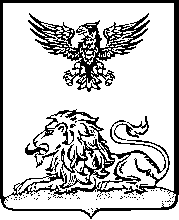 